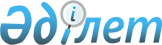 Қазақстан Республикасы Үкiметiнің 2004 жылғы 27 желтоқсандағы N 1395 қаулысына өзгерiстер мен толықтырулар енгізу туралыҚазақстан Республикасы Үкiметiнің 2005 жылғы 14 сәуірдегі N 357 Қаулысы



      "Жер қойнауы және жер қойнауын пайдалану туралы" Қазақстан Республикасының 1996 жылғы 27 қаңтардағы Заңының 
 7-бабына 
 сәйкес Қазақстан Республикасының Үкіметi 

ҚАУЛЫ ЕТЕДI:





      1. "Конкурсқа қойылуға жататын жер қойнауы учаскелерiнiң тiзбесiн бекiту туралы" Қазақстан Республикасы Үкiметiнiң 2004 жылғы 27 желтоқсандағы N 1395 
 қаулысына 
 мынадай өзгерiстер мен толықтырулар енгiзiлсiн:



      2-тармақ мынадай редакцияда жазылсын:



      "2. Осы қаулы қол қойылған күнiнен бастап қолданысқа енгiзiледi және жариялануға тиiс";



      көрсетілген қаулымен бекiтілген жер қойнауын пайдалану құқығын алуға конкурсқа қойылуға жататын жер қойнауы учаскелерiнiң тiзбесiнде:



      реттiк нөмiрi 8-жолда:



      3-бағандағы "3640 ш. км" деген сөздер "3620 ш. км" деген сөздермен ауыстырылсын;



      5-бағанда:



      "Блоктардан алаңы 28,3 ш. км және тереңдiгi палезой фундаментiне дейiнгi" деген сөздерден кейiнгi географиялық координаттар мынадай редакцияда жазылсын:



                                         "46


o


21' 55


o


02'



                                         46


o


23' 55


o


01'



                                         46


o


27' 55


o


09'



                                         46


o


26' 55


o


10'



                                         46


o


24' 55


o


08'



                                         46


o


23' 55


o


08'";

      "алаңы 28,3 ш. км" деген сөздер "алаңы 48 ш. км" деген сөздермен ауыстырылсын;



      реттiк нөмiрi 13-жолда:



      3-бағандағы "2630 ш. км" деген сөздер "2521 ш. км" деген сөздермен ауыстырылсын;



      5-баған мынадай редакцияда жазылсын:



                                          "50


o


11' 69


o


10'



                                          50


o


12' 70


o


49'



                                          50


o


00' 70


o


49'



                                          50


o


00' 69


o


09'";



      реттiк нөмірi 18-жолдың 6-бағаны мынадай редакцияда жазылсын: "барлау және өндiру";



      реттiк нөмiрi 19-жолда:



      3-бағандағы "1 учаске аумағы - 125 ш. км; 2 учаске аумағы - 132 ш. км" деген сөздер "1 учаске алаңы - 122 ш. км; 2 учаске алаңы - 132 ш. км" деген сөздермен ауыстырылсын;



      5-баған мынадай редакцияда жазылсын:



                                           "1-учаске:



                                           46


o


20' 65


o


20'



                                           46


o


20' 65


o


30'



                                           46


o


16' 65


o


29'



                                           46


o


17' 65


o


24'



                                           46


o


11' 65


o


23'



                                           46


o


12' 65


o


20'



                                             2-учаске:



                                           46


o


10' 65


o


00'



                                           46


o


10' 65


o


14'



                                           46


o


03' 65


o


13'



                                           46


o


03' 65


o


20'



                                           46


o


00' 65


o


20'



                                           46


o


00' 65


o


15'



                                           46


o


07' 65


o


10'";

      реттiк нөмірі 20-жолда:



      3-бағандағы "430 ш. км" деген сөздер "348 ш. км" деген сөздермен ауыстырылсын;



      5-баған мынадай сөздермен толықтырылсын:



                                 "Блоктардан координаттары:



                                          44


o


08' 50


o


53'



                                          44


o


08' 51


o


00'



                                          44


o


01' 51


o


00'



                                          44


o


04' 50


o


55'



      алаңы 74 ш. км және тереңдiгi 2500 м-ге дейiн



                                     Дунга координаттары:



                                          44


o


19' 50


o


57'



                                          44


o


20' 50


o


57'



                                          44


o


20' 51


o


00'



                                          44


o


18' 51


o


00'



      алаңы 8 ш. км және тереңдiгi палезойлық iргетасқа дейiн



      Жаңғырушы кен орындары алынып тасталады" деген сөздермен толықтырылсын;



      реттiк нөмiрi 23-жолдың 5-бағаны мынадай редакцияда жазылсын:



                                          "43


o


50' 51


o


05'



                                           43


o


50' 51


o


24'



                                           43


o


45' 51


o


24'



                                           43


o


40' 51


o


23'



                                           43


o


35' 51


o


23'



                                           43


o


33' 51


o


20'



                                           43


o


40' 51


о


10'



                                    блоктардан координаттары:



                                           43


o


43' 43


o


45'



                                           43


o


46' 43


o


46'



                                           43


o


43' 51


o


20'



                                           51


o


19' 51


o


20'



                                           51


o


22' 51


o


22'

      алаңы 10 ш. км Қараоба кен орны алынып тасталады";



      реттiк нөмiрi 24-жолдың 5-бағаны мынадай редакцияда жазылсын:



                                          "43


o


32' 51


o


18'



                                           43


o


32' 51


o


24'



                                           43


o


25' 51


o


29'



                                           43


o


23' 51


o


22'";



      реттiк нөмiрi 25-жолдың 5-бағаны мынадай редакцияда жазылсын:



                                          "43


o


20' 51


o


30'



                                           43


o


20' 51


o


50'



                                           43


o


04' 51


o


50'



                                           43


o


04' 51


o


45'



                                           43


o


10' 51


o


30'";



      мынадай мазмұндағы реттiк нөмiрлері 28-1, 28-2 және 28-3-жолдармен толықтырылсын:



"28-1 Мұнай   Кеген-Текес   Алматы         42


o


53' 78


o


10'      Барлау



              алаңы,                       43


o


08' 78


o


10'



              13075 ш. км                  43


o


19' 80


o


37'



                                        әрі қарай 3 нүктеден



                                       1 нүктеге дейiн учаске



                                          контуры Қазақстан



                                           Республикасының



                                             Қырғызстан



                                           Республикасымен



                                         мемлекеттік шекарасы



                                             бойымен өтедi

28-2  Мұнай   Тастөбе       Маңғыстау      43


о


37' 52


о


01'     Барлау



              учаскесі,                    43


о


35' 52


о


14'



              70,4 ш. км                   43


о


34' 52


о


19'



                                           43


о


33' 52


о


18'



                                           43


о


32' 52


о


18'



                                           43


о


33' 52


о


15'



                                           43


о


34' 52


о


11'



                                           43


о


34' 52


о


09'



                                           43


о


34' 52


о


05'



                                           43


о


35' 52


о


00'

28-3  Мұнай   Маңғыстау     Маңғыстау       N 1 учаске       Барлау



              облысындағы                  43


о


49' 51


о


50'     және



              N 1 және N 2                 43


о


47' 51


о


58'     өндіру



              учаскелер                    43


о


42' 51


о


55'



              N 1 учаске                   43


о


46' 51


о


50'



              алаңы -                       N 2 учаске



              67 ш. км,                    43


о


41' 52


о


01'



              N 2 -                        43


о


45' 52


о


03'



              38,3 ш. км                   43


о


43' 52


о


06'



                                           43


о


40' 52


о


04'         ";

      реттiк нөмiрі 55-жолда:



      3-бағандағы "245 ш. км" деген сөздер "268 ш. км" деген сөздермен ауыстырылсын;



      5-баған мынадай редакцияда жазылсын:



                                          "49


o


00' 82


o


45'



                                           49


o


02'  82


o


42'



                                           49


o


10'  82


o


42'



                                           49


o


10'  82


o


54'



                                           49


o


00'  82


o


54'";

      реттiк нөмірi 58-жолдың 5-бағаны мынадай редакцияда жазылсын:



                                            "N 1 учаске



                                           48


o


59'  84


o


11'



                                           49


o


04'  84


o


45'



                                           48


o


57'  85


o


12'



                                           48


o


40'  85


o


30'



                                           48


o


45'  85


o


10'



                                           48


o


45'  84


o


50'



                                           48


o


38'  84


o


50'



                                           48


o


34'  84


o


41'



                                           48


o


40'  84


o


13'



                                             N 2 учаске



                                           48


o


20'  85


o


07'



                                           48


o


22'  85


o


12'



                                           48


o


23'  85


o


13'



                                           48


o


20'  85


o


15'



                                           48


o


02'  85


o


15'



                                           48


o


02'  85


o


09'

      N 1 учаскеден мынадай объектiлер алынып тасталады:



                                            координаттары:



                                           48


o


43'  84


o


16'



                                           48


o


42'  84


o


18'



                                           48


o


45'  84


o


30'



                                           48


o


46'  84


o


32'



                                           48


o


46'  84


o


34'



                                           48


o


45'  84


o


38'



                                           48


o


44'  84


o


38'



                                           48


o


44'  84


o


30'



                                           48


o


44'  84


o


23'



                                           48


o


44'  84


o


30'



                                           48


o


44'  84


o


24'



                                           48


o


43'  84


o


26'



                                           48


o


42'  84


o


27'



                                           48


o


41'  84


o


27'



                                           48


o


43'  84


o


26'



                                           48


o


43'  84


o


23'



                                           48


o


44'  84


o


24'



                                           48


o


43'  84


o


18'



                                           48


o


42'  84


o


16'



                                           48


o


37'  84


o


37'



                                           48


o


37'  84


o


37'



                                           48


o


36'  84


o


38'



                                           48


o


35'  84


o


37'

  алаңы 52 ш. км Күршім өзенi Орта ағынының учаскесi, Күршім өзенi



     Орта ағынының Шығыс қанаты, Тасшан,  Шолақ бұлақ, Күршім; 



                                           координаттары:



                                           48


o


51'  84


o


42'



                                           48


o


51'  84


o


42'



                                           48


o


47'  84


o


42'



                                           48


o


45'  84


o


42'



                                           48


o


45'  84


o


41'



                                           48


o


47'  84


o


42'

      алаңы 22,4 ш. км Траншейное және Маралиха кен орындары;



          ұсақ тау жынысы орталықтарының координаттары:



                                             Покровская:



                                           48


o


50'  84


o


35'



                                          Бетегелдi бұлағы:



                                           48


o


51'  84


o


33'

         алаңы 6,46 ш. км Плато-Покровский учаскесi;



                                           координаттары:



                                               1-учаске



                                            48


o


47'  84


o


40'



                                            48


o


47'  84


o


40'



                                            48


o


47'  84


o


41'



                                            48


o


47'  84


o


42'



                                            48


o


47'  84


o


43'



                                            48


o


46'  84


o


42'



                                            48


o


46'  84


o


42'



                                            48


o


47'  84


o


41'



                                               2-учаске



                                            48


o


46'  84


o


44'



                                            48


o


47'  84


o


44'



                                            48


o


46'  84


o


45'



                                            48


o


46'  84


o


45'

                 алаңы 3,38 ш. км Маралиха кен орны;



                                         координаттары:



                                       1-ұсақ тау жынысы



                                          48


o


46'  84


o


46'



                                          48


o


46'  84


o


47'



                                          48


o


46'  84


o


47'



                                          48


o


45'  84


o


46'



                                       2-ұсақ тау жынысы



                                          48


o


46'  84


o


51'



                                          48


o


46'  84


o


51'



                                          48


o


46'  84


o


53'



                                          48


o


45'  84


o


52'

                алаңы 3,8 ш. км Жедеусу кен орны;



                                          координаттары:



                                          48


o


45'  84


o


46'



                                          48


o


46'  84


o


49'



                                          48


o


48'  85


o


00'



                                          48


o


50'  85


o


00'



                                          48


o


50'  85


o


10'



                                          48


o


45'  85


o


06'

      алаңы 240 ш. км Пугачевский учаскесi";



      реттік нөмiрi 59-жолда:



      3-бағандағы "0,1 ш. км" деген сөздер "2,29 ш. км" деген сөздермен ауыстырылсын;



      5-баған мынадай редакцияда жазылсын:



                                          "49


o


00' 82


o


00'



                                          49


o


00'  82


o


01'



                                          49


o


00'  82


o


01'



                                          48


o


59'  82


o


02'



                                          48


o


59'  82


o


00'



                                          49


o


00'  82


o


01'";

      реттiк нөмiрi 61-жолдың 4-бағаны "және Қарағанды" деген сөздермен толықтырылсын;



      реттiк нөмiрi 64-жолдың 5-бағаны мынадай редакцияда жазылсын: "Орталық координаттары   49


о


02' 81


о


40'";



      реттiк нөмiрi 66-жолдың 3-бағаны мынадай редакцияда жазылсын: "Аршалы учаскесi, 200 ш. км";



      реттік нөмірі 74-жолдың 3-бағаны мынадай редакцияда жазылсын: "Мыржық алаңы, 76,6 ш. км";



      мынадай мазмұндағы реттік нөмірлері 92-1, 92-2, 92-3, 92-4 және 92-5-жолдармен толықтырылсын:



"92-1 Алтын   Боко-         Шығыс          49


о


08' 81


о


30'      Барлау



              Васильeвский  Қазақстан      49


о


08' 81


о


34'      және



              кен даласының                49


о


05' 81


о


34'      өндіру



              солтүстік-                   49


о


04' 81


о


36'



              батыс қанаты,                49


о


03' 81


о


36'



              45 ш. км                     49


о


03' 81


о


33'



                                           49


о


04' 81


о


30'

92-2  Алтын,  Риддер-       Шығыс           Орталығы          Барлау



      полиме- Сокольный     Қазақстан      50


о


23' 83


о


35'      және



      талдар  кен орнының                                     өндіру



              солтүстiк-



              шығыс қанаты



              (Чашин кен



              байқалуы)



92-3  Алтын   Қордай        Жамбыл         43


о


20' 74


о


25'      Барлау



              алаңы,                       43


о


24' 74


о


25'



              227 ш. км                    43


о


24' 74


о


39'



                                           43


о


15' 74


о


39'

92-4  Алтын   Көкқия,       Жамбыл         42


о


34' 72


о


54'      Барлау



              2,5 ш. км                    42


о


35' 72


о


54'      және



                                           42


о


35' 72


о


55'      өндіру



                                           42


о


34' 72


о


55'

92-5  Алтын   Шабдар-       Қарағанды      47


о


37' 69


о


40'      Барлау



              Ергенет                      47


о


48' 70


о


05'      және



              алаңы,                       47


о


20' 70


о


45'      өндіру



              2380 ш. км                   47


о


22' 70


о


26'



                                           47


о


10' 70


о


23'



                                           47


о


11' 70


о


17'          ";

      реттік нөмiрi 100-жолдың 5-бағаны мынадай редакцияда жазылсын: "Орталық координаттары 50


о


21' 83


о


28'";



      реттік нөмірі 106-жолдың 5-бағаны мынадай редакцияда жазылсын:



                                           "N 1 учаске



                                          50


o


40'  72


o


30'



                                          50


o


40'  73


o


30'



                                          50


o


20'  73


o


30'



                                          50


o


20'  73


o


00'



                                          50


o


00'  73


o


00'



                                          50


o


00'  74


o


00'



                                          49


o


50'  74


o


00'



                                          49


o


50'  72


o


30'



                                            5936 ш. км



                                            N 2 учаске



                                          50


o


40'  73


o


30'



                                          50


o


40'  75


o


00'



                                          50


o


00'  75


o


00'



                                          50


o


00'  74


o


45'



                                          50


o


20'  73


o


45'



                                          50


o


20'  74


o


15'



                                          50


o


30'  74


o


15'



                                          50


o


30'  73


o


30'



                                            4923 ш. км



                                            N 3 учаске



                                          50


o


40'  75


o


00'



                                          50


o


40'  76


o


30'



                                          50


o


30'  76


o


30'



                                          50


o


30'  75


o


30'



                                          50


o


10'  75


o


30'



                                          50


o


10'  76


o


30'



                                          50


o


00'  76


o


30'



                                          50


o


00'  75


o


00'



                                           5264 ш. км";

      мынадай мазмұндағы реттік нөмiрлерi 115-1, 115-2, 146-1, 146-2, 146-3, 146-4, 146-5, 146-6, 146-7, 146-8, 146-9, 146-10, 146-11, 146-12 және 151-1-жолдармен толықтырылсын:



"115-1 Мыс     Союзное      Ақтөбе         Орталығы           Барлау



               кен орны                  50


o


45' 60


o


05'

115-2  Мыс     Оңтүстiк-    Ақтөбе         Орталық            Барлау



               Бенқала                   50


o


08' 61


o


48'



               кен орны                                           ";



"146-1 Полиме- Ертiс мыс    Шығыс          Орталығы           Барлау



       талдар, балқыту      Қазақстан    50


o


08' 82


o


18'        және



       темiр   зауытының                                      өндіру



               қоқыс



               жинағы,



               N 4



               террикон



146-2  Темiр   Керегетас    Қарағанды    47


o


41' 66


o


44'        Барлау



               кен орны,                 47


o


44' 66


o


43'        және



               13,8 ш. км                47


o


44' 66


o


45'        өндіру



                                         47


o


41' 66


o


46'



146-3  Темiр   Елтай        Қостанай      Орталығы:           Барлау



               (Елтай І,               Елтай I-52


o


44'62


o


48'   және



               II, ІІІ)               Елтай ІІ-52


o


43'62


o


46'   өндіру



               кен орны              Елтай ІІІ-52


o


48' 62


o


50'

146-4  Темір   Копоткин     Қостанай      52


o


28' 62


o


36'       Барлау



               кен орны,                  52


o


28' 62


o


38'       және



               5,23 ш. км                 52


o


27' 62


o


39'       өндіру



                                          52


o


27' 62


o


36'

146-5  Марга-  Жақсы-       Ақмола        52


o


00' 67


o


00'       Барлау



       нец,    Арба                       52


o


00' 67


o


15'       және



       темiр   соққан                     51


o


50' 67


o


30'       өндіру



               кен                        51


o


40' 67


o


30'



               орындар                    51


o


40' 67


o


15'



               тобы,                      51


o


45' 67


o


15'



               955 ш. км                  51


o


45' 67


o


00'



146-6  Марга-  Тасоба-       Ақмола       51


o


55' 66


o


45'       Барлау



       нец,    Жүнжең                     51


o


55' 67


o


00'       және



       темiр   кен                        51


o


40' 67


o


00'       өндіру



               орындар                    51


o


40' 66


o


45'



               тобы,



               478 ш. км



146-7  Марга-  Арқалық       Шығыс          Орталығы          Барлау



       нец,    кен орны      Қазақстан    49


o


55' 79


o


50'       және



       темір                                                  өндіру

146-8  Марга-  Батыс         Қарағанды    48


o


54' 71


o


02'       Барлау



       нец     Айғыржал                   48


o


59' 71


o


02'



               кен                        48


o


59' 71


o


11'



               байқалуы,                  48


o


54' 71


o


11'



               108 ш. км



146-9  Марга-  Түйебай-      Қарағанды    48


o


08' 70


o


00'       Барлау



       нец,    Сырттысу                   48


o


30' 69


o


57'



       темір   алаңы,                     48


o


30' 70


o


02'



               250 ш. км                  48


o


08' 70


o


07'



146-10 Mapгa-  Ақжар-        Қарағанды    46


o


00' 72


o


49'       Барлау



       нец     Сарытұм                    46


o


00' 73


o


02'



               алаңы,                     45


o


52' 73


o


08'



               207 ш. км                  45


o


52' 73


o


00'



146-11 Боксит- Кубасадыр     Ақмола          Орталығы         Барлау



       тер     кен орны,                  51


o


16' 66


o


30'       және



               Тасқұдық                                       өндіру



               учаскесі



146-12 Боксит- Кубасадыр     Ақмола          Орталығы         Барлау



       тер     кен орны,                  51


o


16' 66


o


30'       және



               Ащылысай                                       өндіру



               учаскесi                                          ";



"151-1 Титан,  Ащысай        Ақтөбе       49


o


38' 56


o


25'       Барлау



       цирко-  кен орны,                  49


o


38' 56


o


27'       және



       ний     33 ш. км                   49


o


36' 56


o


28'       өндіру



                                          49


o


35' 56


o


29'



                                          49


o


33' 56


o


29'



                                          49


o


33' 56


o


27'



                                          49


o


35' 56


o


26'



                                          49


o


36' 56


o


25'          ";



      реттік нөмірі 152-жолда:



      3-бағандағы "33 ш. км" деген сөздер "10,5 ш. км" деген сөздермен ауыстырылсын;



      5-баған мынадай редакцияда жазылсын:



                                          "47


o


17' 85


o


25'



                                          47


o


18'  85


o


26'



                                          47


o


17'  86


o


31'



                                          47


o


16'  85


o


31'";



      мынадай мазмұндағы реттiк нөмірі 182-1-жолмен толықтырылсын:



"182-1 Барит-  Антикли-      Оңтүстік-       Орталығы       Барлау



       тік     наль          Қазақстан       43


o


27' 68


o


52'  және



       кендер  учаскесі                                     өндiру";



      реттік нөмірi 203-жолдың 5-бағаны мынадай редакцияда жазылсын:



"43


o


24' с.е. 77


o


37' ш.б.";



      реттiк нөмірі 207-жолдың 5-бағаны мынадай редакцияда жазылсын:



                   "N 16 ұңғыма: 47


o


08' с.е. 84


o


28' ш.б.



                   N 18 ұңғыма: 47


o


07' c.e. 84


o


27' ш.б.";



      реттік нөмірi 208-жолдың 5-бағаны мынадай редакцияда жазылсын:



"N 36 ұңғыма: 47


o


36' c.e. 85


o


00' ш.б.";



      реттiк нөмiрі 209-жолдың 5-бағаны мынадай редакцияда жазылсын:



"47


o


31 c.e. 83


o


48' ш.б.";



      реттік нөмірі 237-жолдың 5-бағаны мынадай редакцияда жазылсын:



"41


o


20' c.e. 69


o


00' ш.б.".




      2. Осы қаулы қол қойылған күнінен бастап қолданысқа енгiзiледi және жариялануға тиiс.

      

Қазақстан Республикасының




      Премьер-Министрі


					© 2012. Қазақстан Республикасы Әділет министрлігінің «Қазақстан Республикасының Заңнама және құқықтық ақпарат институты» ШЖҚ РМК
				